NOME: ___________________________________________________________ IDADE: _______ DATA: 04/08/2019CULTINHOTEMA: “VÓS FILHOS, SEDE OBEDIENTES A VOSSOS PAIS, NO SENHOR”JESUS CRISTO, O EXEMPLO DE OBEDIÊNCIATEXTOS BíBLICOS: LUCAS 2:52 E 3:21-22 / JOÃO 5:30, 6:38 E 14:31 / HEBREUS 5:8 / FILIPENSES 2:8 / EFÉSIOS 6:1-3MARQUE COM X O LIVRO DO EVANGELHO ONDE ESTÁ ESCRITO O VERSÍCULO ABAIXO: (   ) JOÃO		(   ) EFÉSIOS		(   ) LUCAS		(   )HEBREUS		(   ) FILIPENSESJESUS DESCEU DO CÉU FAZENDO A VONTADE DO PAI, E COMO O SUBTEMA DIZ, ELE FOI UM EXEMPLO DE OBEDIÊNCIA; REFLITA SUAS ATITUDES ESSA SEMANA E DIGA: VOCÊ SEGUIU O EXEMPLO DE JESUS?(   )SIM, EU TENHO SIDO OBEDIÊNTE. 	(   ) NÃO, MAS ESTOU ORANDO E PEDINDO A DEUS PARA MUDAR.LEIA O TEXTO DE HEBREUS 5:8, E EXPLIQUE O QUE FOI QUE JESUS PADECEU?______________________________________________________________________________________________________________________________________________________________________________________________________________________________DE ACORDO COM O TEXTO DE FILIPENSES 2:8, LIGUE AS PALAVRAS ABAIXO AO SEU SIGNIFICADO.HUMILHOU-SE								INSTRUMENTO DE TORTURA E EXECUÇÃO.OBEDIENTE								SE SUBMETER; SUJEITAR-SE.CRUZ									CUMPRIR ORDENS OU VONTADES DE ALGUÉMFAÇA A CRUZADINHA ABAIXO, DE ACORDO COM O NÚMERO DE LETRAS DE CADA PALAVRA.5 LETRAS			6 LETRAS			8 LETRAS			10 LETRASFILHOS                                        SENHOR   			PROMESSA                            MANDAMENTO         	JUSTO											           OBEDIENTES		HONRA														VIVAS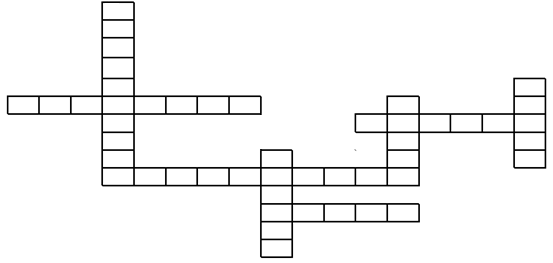 QUERIDA FAMÍLIA:                                                           								AJUDE A CRIANÇA FAZER A TAREFA COM CUIDADO E AMOR; DEVOLVAM A LIÇÃO FEITA PARA DEVIDA CORREÇÃO.VAMOS SER OBEDIENTES!